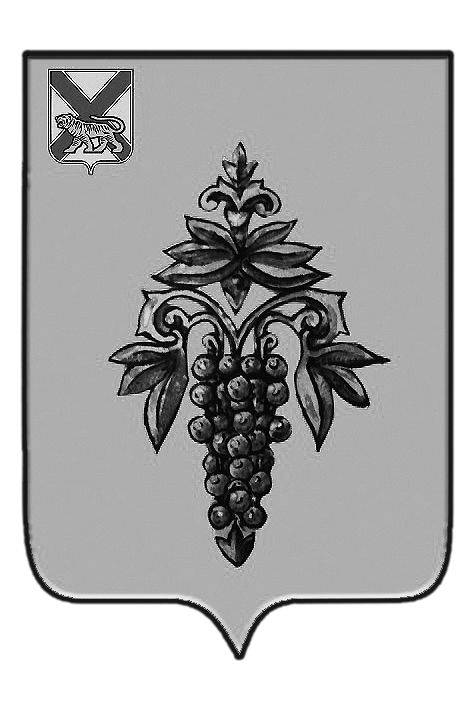 ДУМА ЧУГУЕВСКОГО МУНИЦИПАЛЬНОГО ОКРУГА Р  Е  Ш  Е  Н  И  ЕПринято Думой Чугуевского муниципального округа«26» февраля 2021 года	Статья 1. 	Утвердить прилагаемое «Положение  о порядке принятия решений о создании, реорганизации и ликвидации муниципальных предприятий и учреждений».	Статья 2. 	Признать утратившим силу решение Думы Чугуевского муниципального района от 04 мая 2011 года № 92 – НПА «Положение «О порядке принятия решений о создании, реорганизации и ликвидации муниципальных предприятий»». 	Статья 3. 	Настоящее решение вступает в силу со дня его официального опубликования.Глава Чугуевскогомуниципального округа      						           Р.Ю. Деменев   «01» марта 2021г.№ 158 – НПА УТВЕРЖДЕНО					решением Думы Чугуевского муниципального округа						   от «01» марта 2021 года № 158 – НПА Положение  о порядке принятия решений о создании, реорганизации и ликвидации муниципальных предприятий и учрежденийСтатья 1. Общие положенияНастоящее Положение разработано в соответствии с Гражданским кодексом Российской Федерации, Федеральным законом от 14 ноября 2002 года № 161-ФЗ «О государственных и муниципальных унитарных предприятиях», Федеральным законом от 06 октября 2003 года № 131-ФЗ «Об общих принципах организации местного самоуправления в Российской Федерации», Положением об управлении и распоряжении муниципальной собственностью Чугуевского муниципального округа, утвержденным решением Думы Чугуевского муниципального округа, Уставом Чугуевского муниципального округа и устанавливает порядок принятия решений о создании, реорганизации и ликвидации муниципальных предприятий и учреждений.Настоящее Положение не регулирует правоотношения, возникающие при создании, реорганизации и ликвидации учреждений, являющихся органами местного самоуправления, а также при ликвидации муниципальных предприятий в порядке процедуры банкротства, муниципальных общеобразовательных учреждений Чугуевского муниципального округа.Статья 2. Компетенция Думы Чугуевского муниципального округаК компетенции Думы Чугуевского муниципального округа относятся:1) согласование решений о создании, ликвидации муниципальных предприятий и учреждений;2) утверждение размера и порядка перечисления части прибыли муниципальными предприятиями в бюджет Чугуевского муниципального округа;3) назначение депутатов Думы Чугуевского муниципального округа в состав ликвидационной комиссии муниципального предприятия, учреждения.Статья 3. Компетенция администрации Чугуевского муниципального округаК компетенции администрации Чугуевского муниципального округа относятся:1) представление в Думу Чугуевского муниципального округа для рассмотрения и согласования решений о создании, ликвидации муниципальных предприятий и учреждений;2) принятие решений о создании, реорганизации и ликвидации муниципальных предприятий и учреждений;3) учреждение муниципальных предприятий и учреждений, осуществление их реорганизации, ликвидации;4) определение цели, предмета, видов деятельности муниципального предприятия, а также согласие на участие муниципального предприятия в ассоциациях и других объединениях коммерческих организаций;5) передача муниципального имущества на праве аренды, хозяйственного ведения, оперативного управления муниципальным предприятиям и учреждениям;6) согласование предприятиям и учреждениям создания филиалов и открытие представительств муниципальных предприятий и учреждений, участие в иных юридических лицах;7) назначение на должность руководителя унитарного (казенного)  предприятия, заключение с ним, изменение и прекращение трудового договора в соответствии с трудовым законодательством и иными содержащими нормы трудового права нормативными правовыми актами;8) установление размера оплаты труда руководителей муниципальных предприятий и учреждений;9) утверждение уставов муниципальных предприятий и учреждений, внесение в них изменений, в том числе утверждение уставов в новой редакции;10) утверждение сделок, связанных с предоставлением займов, поручительств, получением банковских гарантий, с иными обременениями, уступкой требований, переводом долга, а также утверждение сделок в случаях, предусмотренных законодательством Российской Федерации;11) формирование уставного фонда муниципального предприятия;12) согласование приема на работу главного бухгалтера муниципального унитарного (казенного) предприятия, заключение с ним, изменение и прекращение трудового договора;13) осуществление контроля за использованием по назначению и сохранностью принадлежащего муниципальному предприятию или учреждению имущества;14) согласование в случаях, установленных Федеральным законом от 14 ноября 2002 года № 161-ФЗ «О государственных и муниципальных унитарных предприятиях», совершения крупных сделок, сделок, в совершении которых имеется заинтересованность, и иных сделок;15) принятие решения о проведении аудиторских проверок, утверждение аудитора и определение размера оплаты его услуг;16) утверждение промежуточного ликвидационного баланса и ликвидационного баланса;17) утверждение передаточного акта или разделительного баланса при реорганизации юридических лиц;18) осуществление других прав и несение других обязанностей, определенных законодательством Российской Федерации.Статья 4. Компетенция уполномоченного администрацией Чугуевского муниципального округа органа в сфере создания, реорганизации и ликвидации муниципальных предприятий и учреждений4.1. Уполномоченным администрацией Чугуевского муниципального округа органом в сфере создания, реорганизации и ликвидации муниципальных предприятий и учреждений является управление имущественных и земельных отношений администрации Чугуевского муниципального округа (далее – УИиЗО).4.2. К компетенции УИиЗО относится:1) рассмотрение представлений функциональных органов администрации о целесообразности создания, реорганизации и ликвидации муниципальных предприятий и учреждений;2) подготовка проекта муниципального правового акта администрации Чугуевского муниципального округа о создании, реорганизации и ликвидации муниципальных предприятий и учреждений, о внесении изменений в уставы муниципальных предприятий и учреждений;3) закрепление на основании муниципального правового акта администрации Чугуевского муниципального округа имущества, относящегося к муниципальной собственности, на праве хозяйственного ведения, на праве оперативного управления;4) осуществление контроля за использованием по назначению и сохранностью муниципального имущества, переданного муниципальным предприятиям и учреждениям на праве хозяйственного ведения и оперативного управления;5) уведомление и запрашивание согласия федерального антимонопольного органа на создание, реорганизацию или ликвидацию муниципальных предприятий и учреждений в случаях, предусмотренных законодательством Российской Федерации;6) осуществление иных действий, связанных с созданием, реорганизацией и ликвидацией.Статья 5. Принятие решения о создании муниципальных предприятий и учреждений5.1. Решение о создании муниципального предприятия или муниципального учреждения принимает администрация Чугуевского муниципального округа по согласованию с Думой Чугуевского муниципального округа.5.2. Функциональный орган администрации Чугуевского муниципального округа, на который возложены координация и регулирование деятельности в соответствующей отрасли (сфере управления) (далее - Отраслевой орган администрации), готовит представление о создании муниципального предприятия, учреждения, проект устава создаваемого муниципального предприятия, учреждения.5.3. Представление о создании муниципального предприятия, учреждения должно содержать:1) предпосылки и цели создания муниципального предприятия, учреждения;2) основные виды деятельности создаваемого муниципального предприятия, учреждения;3) обоснование необходимости и целесообразности создания муниципального предприятия, учреждения наряду с действующими муниципальными предприятиями, учреждениями в данном секторе рынка;4) примерную структуру муниципального предприятия, учреждения;5) сведения о размере и составе уставного фонда муниципального предприятия;6) примерный перечень имущества (движимого и недвижимого), необходимого для функционирования муниципального предприятия, учреждения;7) затраты, необходимые для создания муниципального предприятия, учреждения и обеспечения его основной деятельности (закупки сырья и материалов, технологические издержки, расходы на оплату труда и т.д.), и предполагаемые источники покрытия этих расходов;8) сведения о кандидатуре руководителя;9) выводы и рекомендации.5.4. Представление и проект устава муниципального предприятия, учреждения отраслевой орган администрации направляет в УИиЗО. По результатам рассмотрения указанных документов УИиЗО готовит проект решения Думы Чугуевского муниципального округа о согласовании создания муниципального предприятия (учреждения) и направляет вышеперечисленные документы главе администрации Чугуевского муниципального округа на рассмотрение. Рассмотрев представленный пакет документов, глава администрации Чугуевского муниципального округа принимает решение о внесении в Думу Чугуевского муниципального округа проекта решения о согласовании создания муниципального предприятия (учреждения) или отклоняет представление.5.5. После получения согласия Думы Чугуевского муниципального округа администрация Чугуевского муниципального округа издает постановление о создании муниципального предприятия, учреждения. УИиЗО закрепляет договором на передачу имущества в оперативное управление (хозяйственное ведение), актом приема-передачи за вновь созданным муниципальным предприятием, учреждением муниципальное имущество.5.6. Устав муниципального предприятия, учреждения подлежит обязательной государственной регистрации в органе, осуществляющем государственную регистрацию юридических лиц, в порядке, установленном действующим законодательством.5.7. Изменения в устав муниципального предприятия (учреждения) вносятся по представлению соответствующего отраслевого органа и утверждаются постановлением администрации Чугуевского муниципального округа. Проект постановления администрации Чугуевского муниципального округа о внесении изменений в устав муниципального предприятия, учреждения готовит УИиЗО совместно с правовым управлением администрации Чугуевского муниципального округа.5.8. Изменения, внесенные в устав, подлежат государственной регистрации в установленном законом порядке.5.9. После государственной регистрации созданное муниципальное предприятие, учреждение представляет по одной копии устава и свидетельства о государственной регистрации в отраслевой орган и в УИиЗО.Статья 6. Принятие решения о реорганизациимуниципальных предприятий и учреждений6.1. Решение о реорганизации муниципального предприятия и учреждения принимает администрация Чугуевского муниципального округа самостоятельно по представлению отраслевого органа или по решению суда.6.2. Реорганизация муниципального предприятия и учреждения в форме преобразования в предприятие иной организационно-правовой формы, кроме учреждения, проводится в соответствии с законодательством о приватизации.6.4. Отраслевой орган готовит представление о реорганизации (слиянии, присоединении, разделении, выделении, преобразовании) муниципального предприятия, учреждения; проекты уставов вновь созданных в процессе реорганизации муниципального предприятия и учреждения и/или изменения в уставы реорганизованных муниципальных предприятий, учреждений.6.5. Отраслевой орган направляет в УИиЗО следующие документы:1) представление;2) проекты уставов вновь созданных в процессе реорганизации муниципального предприятия, учреждения и/или изменений в уставы реорганизуемых муниципальных предприятий и учреждений;3) передаточный акт или разделительный баланс.6.6. Представление должно содержать обоснование целесообразности реорганизации муниципального предприятия и учреждения, сведения о размере и составе уставного фонда, основных видах деятельности, предполагаемой кандидатуре руководителя.6.7. По результатам рассмотрения указанных документов УИиЗО готовит проект постановления о реорганизации муниципального предприятия и учреждения и направляет вместе с вышеперечисленными документами на рассмотрение главе администрации Чугуевского муниципального округа. Рассмотрев представленный пакет документов, глава администрации Чугуевского муниципального округа принимает решение о реорганизации муниципального предприятия (учреждения) или отклоняет представление.6.8. В случае  принятия решения о реорганизации администрация Чугуевского муниципального округа издает постановление о реорганизации муниципального предприятия (учреждения).6.9. Реорганизация муниципального предприятия (учреждения) осуществляется в порядке, предусмотренном действующим законодательством.6.10. Муниципальное предприятие и учреждение считается реорганизованным с момента внесения соответствующей записи в Единый государственный реестр юридических лиц.Статья 7. Принятие решения о ликвидации муниципальных предприятий и учреждений7.1. Муниципальное предприятие и учреждение может быть ликвидировано администрацией Чугуевского муниципального округа по согласованию с Думой Чугуевского муниципального округа.7.2. Представление о ликвидации муниципального предприятия и учреждения готовит отраслевой орган. Представление о ликвидации муниципального предприятия и учреждения должно содержать целесообразность и причины ликвидации, анализ деятельности за последний год и предполагаемое направление использования муниципального имущества, оставшегося после ликвидации муниципального предприятия и учреждения.7.3. К представлению прилагаются следующие документы:1) устав;2) решение регистрирующего органа или свидетельство о государственной регистрации;3) бухгалтерский баланс по состоянию на последнюю дату. 7.4. Представление о ликвидации муниципального предприятия, учреждения отраслевой орган направляет в УИиЗО. По результатам рассмотрения представления УИиЗО готовит проект решения Думы Чугуевского муниципального округа о согласовании ликвидации муниципального предприятия (учреждения) и направляет данный документ с приложением указанных в п. 7.2, п. 7.3 настоящей статьи документов главе администрации Чугуевского муниципального округа на рассмотрение. Рассмотрев представленный пакет документов, глава администрации Чугуевского муниципального округа принимает решение о внесении в Думу Чугуевского муниципального округа проекта решения о согласовании ликвидации муниципального предприятия (учреждения) или отклоняет представление.7.5. При согласовании Думой Чугуевского муниципального округа решения о ликвидации муниципального предприятия, учреждения администрация Чугуевского муниципального округа издает постановление о ликвидации муниципального предприятия и учреждения.7.6. Постановление администрации Чугуевского муниципального округа должно содержать состав ликвидационной комиссии и ее председателя или фамилию, имя, отчество ликвидатора, а также порядок и сроки ликвидации муниципального предприятия и учреждения.7.7. В состав ликвидационной комиссии включаются представители Управления имущественных и земельных отношений администрации Чугуевского муниципального округа, отраслевого органа, представители отдела бухгалтерского учета и отчетности администрации Чугуевского муниципального округа, финансового управления администрации Чугуевского муниципального округа, правового управления администрации Чугуевского муниципального округа, депутат Думы Чугуевского муниципального округа, руководитель и главный бухгалтер ликвидируемого муниципального предприятия и учреждения.7.8. По предложению Управления имущественных и земельных отношений администрации Чугуевского муниципального округа в состав ликвидационной комиссии могут быть включены и иные лица. Председателем ликвидационной комиссии назначается представитель отраслевого органа администрации или руководитель ликвидируемого предприятия, учреждения, либо иное лицо, уполномоченное собственником имущества.7.9. С момента создания комиссии (назначения ликвидатора) к ней (нему) переходят все полномочия по управлению делами муниципального предприятия, муниципального учреждения. Полномочия комиссии (ликвидатора) прекращаются после окончания ликвидации муниципального предприятия, муниципального учреждения.7.10. Ликвидационная комиссия (ликвидатор) осуществляют полномочия по ликвидации в порядке и в сроки, установленные законодательством Российской Федерации.7.11. Ликвидация муниципального предприятия и учреждения считается завершенной, а муниципальное предприятие, учреждение прекратившим существование после внесения записи об исключении предприятия и учреждения из Единого государственного реестра юридических лиц.Положение  о порядке принятия решений о создании, реорганизации и ликвидации муниципальных предприятий и учреждений